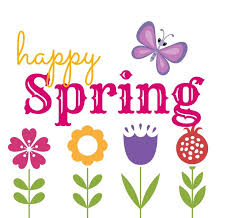 Name: ___________________________________________ HomeworkWeek of April 24 - 28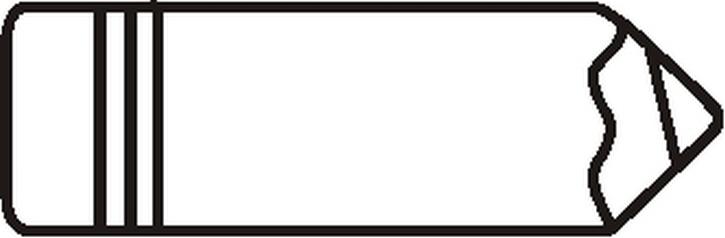 Monday: Math: Standard Practice, Pages 287 and 288Language Arts: Your Turn Practice Pages 261 and 262Tuesday:Math: Standard Practice, Pages 289 and 290Language Arts: Your Turn Practice Pages 263 and 264Reading: Ready Short Story, “Look at This!”Wednesday:Math: Standard Practice, Pages 291 and 292Reading:  Rainbow Writing Sight Words Thursday: Language Arts: Your Turn Practice Pages 267 and 268Writing: Write Spelling Words 4 times each i-Ready:1 hour of Math Lessons – for the week1 hour of Reading Lessons - for the week **i-Ready lessons should be completed by Sunday night!Important News:All homework must be completed and turned in every Friday$1 Jean Day is on FridayOn Friday, May 12th, AcadeMir will be hosting a Spring Festival.On Friday, May 12th, Mother’s Day Morning Celebration. On Monday, May 22nd, Kindergarten will be celebrating Field Day!More information on the following events will be coming soon!Sight Words and Spelling Words Test will be given every Friday!